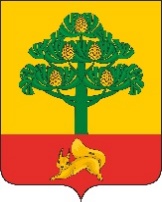 СОСНОВОБОРСКИЙ ГОРОДСКОЙ СОВЕТ ДЕПУТАТОВРЕШЕНИЕ13 декабря 2021                                                                                                                   № 15/60-рг. СосновоборскНа основании части 8 статьи 3, части 3 статьи 5 Федерального закона от 07.02.2011 N 6-ФЗ "Об общих принципах организации и деятельности контрольно-счетных органов субъектов Российской Федерации и муниципальных образований" (в редакции Федерального закона от 01.07.2021 № 255-ФЗ), пункта 1.2. статьи 2 Закона Красноярского края от 07.07.2009 № 8-3542 «О представлении гражданами, претендующими на замещение должностей муниципальной службы, замещающими должности муниципальной службы, сведений о доходах, об имуществе и обязательствах имущественного характера, а также о представлении лицами, замещающими должности муниципальной службы, сведений о расходах», руководствуясь статьей 24 Устава города Сосновоборска, Сосновоборский городской Совет депутатов Р Е Ш И Л:Признать утратившим силу решение Сосновоборского городского Совета депутатов от 24 апреля 2020 г. № 53/207-р «Об утверждении перечня должностей муниципальной службы в Сосновоборском городском Совете депутатов, при замещении которых муниципальные служащие обязаны представлять сведения о своих доходах, об имуществе и обязательствах имущественного характера, а также сведения о доходах, об имуществе и обязательствах имущественного характера своих супруги (супруга) и несовершеннолетних детей»».Контроль за выполнением решения возложить на постоянную комиссию по правовым вопросам Сосновоборского городского Совета депутатов (Н.А. Залетаева).3. Решение вступает в силу в день, следующий за днем его официального опубликования в городской газете «Рабочий».О признании утратившим силу решения Сосновоборского городского Совета депутатов от 24 апреля 2020 г. № 53/207-р «Об утверждении перечня должностей муниципальной службы в Сосновоборском городском Совете депутатов, при замещении которых муниципальные служащие обязаны представлять сведения о своих доходах, об имуществе и обязательствах имущественного характера, а также сведения о доходах, об имуществе и обязательствах имущественного характера своих супруги (супруга) и несовершеннолетних детей»»Председатель Сосновоборского 
городского Совета депутатов                            Б.М.Пучкин                   Глава города Сосновоборска                                     А.С. Кудрявцев